Vivien Srivastava Women in Science Research-Mentor Workshop for Graduate Students and Post-doctoral Fellows	Application 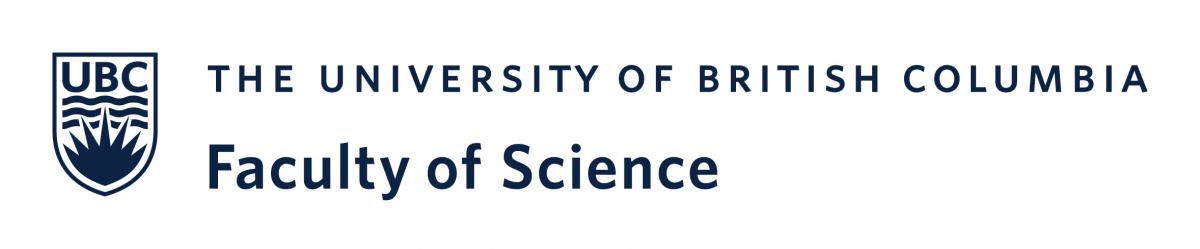 Eligibility: 	Women graduate students supervised by a tenure-stream faculty member appointed within the Faculty of Science (UBC Vancouver) and 
Women post-doctoral fellows appointed within the Faculty of Science (UBC Vancouver). Deadline: 	By December 2, 2019, submit your completed application form electronically to Kate Blackburn [blackburn@science.ubc.ca], Dean’s office, UBC Science. Applicants (Workshop Organizers)[Add rows as needed]Collaborating unitWorkshop – to be held by June 30, 2020[Expand text box as needed]Target Participants (Workshop Audience)Cost EstimateAdvertising and Registration Describe strategy of how you will reach out to your target community, and strategy for registration process. [Expand text box as needed]SignaturesI confirm that the invitation of a woman speaker at our unit’s research seminar will be coordinated with the authors of this proposal, our unit will pay at least half the speaker’s expenses (transportation, accommodation, meals). Payments/reimbursements will be coordinated with the Dean’s office.*We confirm that we have read and accepted the conditions listed below (see Important Notes):IMPORTANT NOTESWorkshop theme will be coordinated/discussed with your guest speaker and tailored to your own and your peers’ needs and experiences, complementing or adding value to what’s already available at UBC – to avoid duplications check out these links: events for grad students, for post-docs. Workshop should be min. 1.5 hours and max. 4 hours.Group size: Typically ranges around, but is not limited to, 30-50 participants.Venue: The workshop must be held on the UBC Vancouver campus.Eligible costs: Light lunch or snacks/refreshments at $25 max. per workshop participant, and up to half of the speaker’s travel expenses – with a total funding of max. $1,500 for one workshop proposal. Token of appreciation for speakers may be considered; the value of gifts must be below $100 per speaker; cash gifts (including gift cards) and gifts of alcohol are not eligible for reimbursement.For catering, on-campus food services AMS’s The Nest is the preferred vendor. *For reimbursement of speaker’s travel expenses (transportation, accommodation and meals), original, itemized and dated receipts must be submitted. Review the workshop guidelines for further details and requirements – posted at: 
https://science.ubc.ca/faculty/diversity/srivastava/workshopsThis initiative is sponsored in memory of Dr. Vivien M. Srivastava – first woman to receive a PhD in Zoology at UBC.Learn more about the Vivien M. Srivastava Memorial Endowment Fund and our women-in-science initiatives at https://science.ubc.ca/faculty/diversity/srivastavaNameE-mail AddressGraduate studentsGraduate studentsGraduate studentsPost-doctoral fellowsPost-doctoral fellowsNameE-mail AddressMSc?PhD?Graduate ProgramPost-doc?DepartmentDepartment/InstituteSeminar SeriesSeminar HostGraduate ProgramSpeaker (name, job title, affiliation)ThemeRationale Venue Date Field of research, department/unit, or across Science?Expected group sizeMaster’s students?PhD students?Post-docs?Refreshments (specify)$Speaker’s travel expenses $Other expected costs (specify)$Total$Research Seminar Host’s signature: Date:    Applicants’ signatures: Date:    